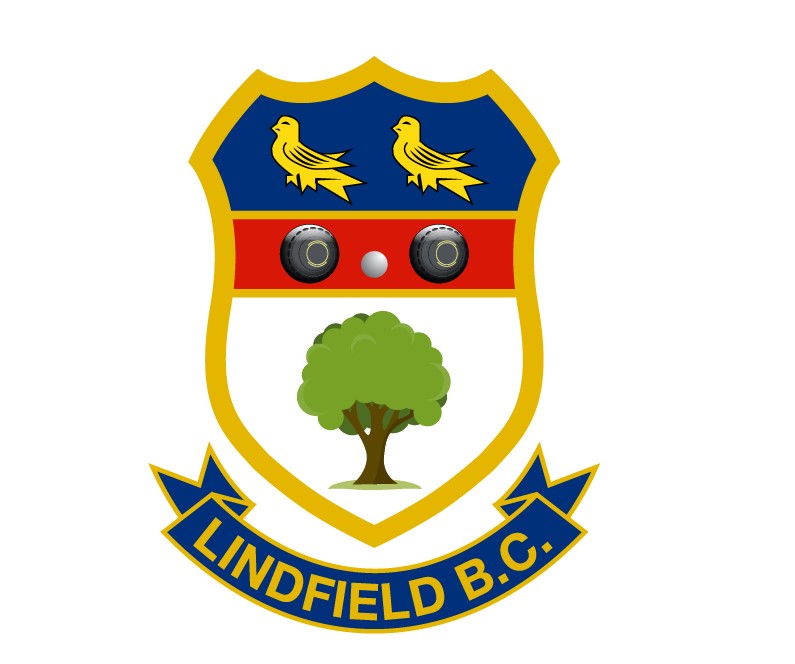 APPLICATION FOR MEMBERSHIP - PLAYINGName		................................................................................Address		.......................................................................		.......................................................................		.......................................................................Post Code	...............................                           Telephone  .................................……                           Email............................................................I wish to apply for Playing Membership of LINDFIELD BOWLING CLUB.I acknowledge that my personal details recorded above will be held on a database for use by the Club. Members’ names, addresses, e-mail addresses and telephone numbers are published each year in the Club’s Directory which is distributed to all members. Members with e-mail addresses will receive official Club notices by e-mail.It is a requirement that all playing members take their turn once or twice a season on a rota basis to help with the preparation of snacks for friendly matches. Bar duties are on a voluntary basis.Name of Previous Club (if applicable)............................................................................Signed by Applicant : ...................................................................Date………………………After completion please return this application form together with your cheque for the Subscription and Mid-Sussex District Council’s Season Ticket detailed below to:Clive Smith, Membership Secretary,Lindfield Bowling Club,c/o 90 The Welkin, Lindfield, RH16 2PLFees payable upon application (2020 Season) : Subscription  - £40 (subscription reduces to £25 if joining after 1st July)Mid Sussex District Council Season Ticket [Introductory rate] - £34Date of Acceptance by Committee........................................................